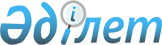 2012 - 2014 жылдарға арналған аудандық бюджет туралы
					
			Күшін жойған
			
			
		
					Жамбыл облысы Байзақ аудандық мәслихатының 2011 жылғы 20 желтоқсандағы № 47-3 Шешімі. Байзақ аудандық Әділет басқармасында 2011 жылғы 23 желтоқсанда № 6-2-133 тіркелді. Қолданылу мерзімінің аяқталуына байланысты күші жойылды (Жамбыл облыстық Әділет департаментінің 2013 жылғы 11 наурыздағы N 2-2-17/388 хаты)      Ескерту. Қолданылу мерзімінің аяқталуына байланысты күші жойылды (Жамбыл облыстық Әділет департаментінің 11.03.2013 № 2-2-17/388 хаты).

      РҚАО ескертпесі:

      Мәтінде авторлық орфография және пунктуация сақталған.

      Қазақстан Республикасының 2008 жылғы 4 желтоқсандағы Бюджет кодексінің 9 бабына және «Қазақстан Республикасындағы жергілікті мемлекеттік басқару және өзін – өзі басқару туралы» Қазақстан Республикасының 2001 жылғы 23 қаңтардағы Заңының 6 бабына сәйкес аудандық мәслихат ШЕШІМ ЕТЕДІ:



      1. 2012 – 2014 жылдарға арналған аудандық бюджет 1, 2, 3 қосымшаларға сәйкес, оның ішінде 2012 жылға мынадай көлемдерде бекітілсін:



      1) кірістер – 6 529 196 мың теңге, оның ішінде:

      салықтық түсімдер – 823 141 мың теңге;

      салықтық емес түсімдер – 5 554 мың теңге;

      негізгі капиталды сатудан түсетін түсімдер – 5 487 мың теңге;

      трансферттер түсiмі – «5 695 014» мың теңге;



      2) шығындар – 6 567 444 мың теңге;



      3) таза бюджеттік кредиттеу – 19 407 мың теңге, оның ішінде:

      бюджеттік кредиттер – 21 925 мың теңге;

      бюджеттік кредиттерді өтеу – 1 959 мың теңге;



      4) қаржы активтерiмен операциялар бойынша сальдо – 0 теңге, оның ішінде:

      қаржы активтерін сатып алу – 0 теңге;

      мемлекеттiң қаржы активтерiн сатудан түсетiн түсiмдер – 0 теңге;



      5) бюджет тапшылығы (профицит) – - 57 655 мың теңге;



      6) бюджет тапшылығын (профицитін пайдалану) қаржыландыру – 57 655 мың теңге.

      Ескерту. 1-тармаққа өзгерту енгізілді - Байзақ аудандық  мәслихатының 2012.03.14 № 3-2; 2012.04.13 № 5-2; 2012.05.10 № 6-2; 2012.06.27 № 7-6; 2012.08.03 № 8-4; 2012.11.27 № 10-2 (2012 жылдың 1 қаңтарынан қолданысқа енгізіледі) шешімімен.



      2. 2012 жылы облыстық бюджеттен аудандық бюджетке берілетін субвенция мөлшері 3 735 014 мың теңге белгіленген.

      2012 – 2014 жылдарға жеке табыс салығы мен әлеуметтік салық түсімдерінің бөлу нормативтері ауданның бюджетіне 50 пайыз мөлшерде белгіленсін.



      3. Аудандық жергілікті атқарушы органының резерві 16 200 мың теңге мөлшерінде бекітілсін.      Ескерту. 3-тармаққа өзгерту енгізілді - Байзақ аудандық  мәслихатының 2012.03.14 № 3-2 (2012 жылдың 1 қаңтарынан қолданысқа енгізіледі) шешімімен.



      4 . 2012 жылға арналған жергілікті бюджеттердің орындалу процесінде секвестрлеуге жатпайтын жергілікті бюджеттік бағдарламалардың тізбесі 4 қосымшаға сәйкес бекітілсін.



      5. 2012 жылға арналған ауыл шаруашылығы мақсатындағы жер учаскелерін сатудан түсетін Қазақстан Республикасының Ұлттық қорына түсімдер көлемі 5 қосымшаға сәйкес бекітілсін.



      6. 2012 жылға арналған ауданның ауылдық (селолық) округтерінің бюджеттік бағдарламаларының тізбесі 6 қосымшаға сәйкес бекітілсін.



      7. Осы шешім Әділет органдарында мемлекеттік тіркеуден өткен күннен бастап күшіне енеді және 2012 жылдың 1 қаңтарынан қолданысқа енгізіледі.

      

      Аудандық мәслихат                          Аудандық мәслихат

      сессиясының төрағасы                       хатшысы

      Н.Есимов                                   А.Унетаева

Байзақ аудандық мәслихатының

2011 жылғы 20 желтоқсандағы

№ 47-3 шешіміне 1- қосымша 2012 жылға арналған аудандық бюджет       Ескерту. 1-қосымша жаңа редакцияда - Байзақ аудандық  мәслихатының 2012.11.27 № 10-2 (2012 жылдың 1 қаңтарынан қолданысқа енгізіледі) шешімімен.

Байзақ аудандық маслихатының

2011 жылғы 20 желтоқсандағы

№ 47-3 шешіміне 2 - қосымша 2013 жылға арналған аудандық бюджет

Байзақ аудандық маслихатының

2011 жылғы 20 желтоқандағы

№ 47-3 шешіміне 3 - қосымша  2014 жылға арналған аудандық бюджет

Байзақ аудандық маслихатының

2011 жылғы 20 желтоқсандағы

№ 47-3 шешіміне 4 - қосымша 2012 жылға арналған жергілікті бюджеттердің орындалу процесінде секвестрлеуге жатпайтын жергілікті бюджеттік бағдарламалардың тізбесі

Байзақ аудандық мәслихатының

2011 жылғы 20 желтоқсандағы

№ 47–3 шешіміне 5 – қосымша 2012 жылға арналған ауыл шаруашылығы мақсатындағы жер учаскелерін сатудан түсетін Қазақстан Республикасының Ұлттық қорына түсімдер көлемі

Байзақ аудандық маслихатының

2011 жылғы 20 желтоқсандағы

№ 47-3 шешіміне 6 - қосымша 2012 жылға арналған ауданның ауылдық (селолық) округтерінің бюджеттік бағдарламаларының тізбесі мың теңгекестенің жалғасы:
					© 2012. Қазақстан Республикасы Әділет министрлігінің «Қазақстан Республикасының Заңнама және құқықтық ақпарат институты» ШЖҚ РМК
				СанатыСанатыСанатыСанаты2012 жыл сомасы, мың теңгеСыныбыСыныбыСыныбы2012 жыл сомасы, мың теңгеIшкi сыныбыIшкi сыныбы2012 жыл сомасы, мың теңгеАтауы2012 жыл сомасы, мың теңге1. КІРІСТЕР6 529 1961Салықтық түсімдер823 14101Табыс салығы143 0202Жеке табыс салығы143 02003Әлеуметтiк салық135 5741Әлеуметтік салық135 57404Меншiкке салынатын салықтар517 7781Мүлiкке салынатын салықтар454 9773Жер салығы10 0644Көлiк құралдарына салынатын салық48 9495Бірыңғай жер салығы3 78805Тауарларға, жұмыстарға және қызметтерге салынатын iшкi салықтар19 5852Акциздер10 0503Табиғи және басқа да ресурстарды пайдаланғаны үшiн түсетiн түсiмдер9894Кәсiпкерлiк және кәсiби қызметтi жүргiзгенi үшiн алынатын алымдар8 4215Құмар ойын бизнеске салық12508Заңдық мәнді іс-әрекеттерді жасағаны және (немесе) оған уәкілеттігі бар мемлекеттік органдар немесе лауазымды адамдар құжаттар бергені үшін алынатын міндетті төлемдер7 1841Мемлекеттік баж7 1842Салықтық емес түсiмдер5 55401Мемлекеттік меншіктен түсетін кірістер1 1561Мемлекеттік кәсіпорындардың таза кірісі бөлігінің түсімдері975Мемлекет меншігіндегі мүлікті жалға беруден түсетін кірістер1 05903Мемлекеттік бюджеттен қаржыландырылатын  мемлекеттік мекемелер ұйымдастыратын мемлекеттік сатып алуды өткізуден түсетін ақша түсімдері01Мемлекеттік бюджеттен қаржыландырылатын  мемлекеттік мекемелер ұйымдастыратын мемлекеттік сатып алуды өткізуден түсетін ақша түсімдері004Мемлекеттік бюджеттен қаржыландырылатын, сондай-ақ Қазақстан Республикасы Ұлттық Банкінің бюджетінен (шығыстар сметасынан) ұсталатын және қаржыландырылатын мемлекеттік мекемелер салатын айыппұлдар, өсімпұлдар, санкциялар, өндіріп алулар6721Мұнай секторы ұйымдарынан түсетін түсімдерді қоспағанда, мемлекеттік бюджеттен қаржыландырылатын, сондай-ақ Қазақстан Республикасы Ұлттық Банкінің бюджетінен (шығыстар сметасынан) ұсталатын және қаржыландырылатын мемлекеттік мекемелер салатын айыппұлдар67206Басқа да салықтық емес түсiмдер3 7261Басқа да салықтық емес түсiмдер3 7263Негізгі капиталды сатудан түсетін түсімдер5 48701Мемлекеттік мекемелерге бекітілген мемлекеттік мүлікті сату1202Жергілікті бюджеттен қаржыландырылатын мемлекеттік мекемелерге бекітілген мүлікті сатудан түсетін түсімдер12003Жердi және материалдық емес активтердi сату5 3671Жерді сату4 0002Материалдық емес активтерді сату1 3674Трансферттердің түсімдері5 695 01402Мемлекеттiк басқарудың жоғары тұрған органдарынан түсетiн трансферттер5 695 0142Облыстық бюджеттен түсетiн трансферттер5 695 014Функционалдық топФункционалдық топФункционалдық топФункционалдық топ2012 жыл сомасы, мың теңгеБюджеттік бағдарламалардыБюджеттік бағдарламалардыБюджеттік бағдарламаларды2012 жыл сомасы, мың теңгеБағдарламаБағдарлама2012 жыл сомасы, мың теңгеАтауы2012 жыл сомасы, мың теңге2. Шығындар6 567 44401Жалпы сипаттағы мемлекеттiк қызметтер341 51101112Аудан (облыстық маңызы бар қала) мәслихатының аппараты20 68601112001Аудан (облыстық маңызы бар қала) мәслихатының қызметін қамтамасыз ету жөніндегі қызметтер14 79601112003Мемлекеттік органның күрделі шығыстары5 89001122Аудан (облыстық маңызы бар қала) әкімінің аппараты100 43301122001Аудан (облыстық маңызы бар қала) әкімінің қызметін қамтамасыз ету жөніндегі қызметтер83 53301122002Ақпараттық жүйелер құру4 00001122003Мемлекеттік органның күрделі шығыстары12 90001123Қаладағы аудан, аудандық маңызы бар қала, кент, ауыл  (село), ауылдық (селолық) округ әкімінің аппараты187 61501123001Қаладағы аудан, аудандық маңызы бар қаланың, кент, ауыл (село), ауылдық (селолық) округ әкімінің қызметін қамтамасыз ету жөніндегі қызметтер182 92001123022Мемлекеттік органның күрделі шығыстары4 69501452Ауданның (облыстық маңызы бар қаланың) қаржы бөлімі19 25501452001Аудандық бюджетті орындау және коммуналдық меншігін басқару (областық манызы бар қала) саласындағы мемлекеттік саясатты іске асыру жөніндегі қызметтер16 42001452003Салық салу мақсатында мүлікті бағалауды жүргізу2 157010Жекешелендіру, коммуналдық меншікті басқару,  жекешелендіруден кейінгі қызмет және осыған байланысты дауларды  реттеу225011Коммуналдық меншікке түскен мүлікті есепке алу, сақтау, бағалау және сату9001452018Мемлекеттік органның күрделі шығыстары36301453Ауданның (облыстық маңызы бар қаланың) экономика және бюджеттік жоспарлау бөлімі13 52201453001Экономикалық саясатты, мемлекеттік жоспарлау жүйесін қалыптастыру мен дамыту және ауданды (облыстық маңызы бар қаланы) басқару саласындағы мемлекеттік саясатты іске асыру жөніндегі қызметтер13 32301453004Мемлекеттік органның күрделі шығыстары19902Қорғаныс2 50002122Аудан (облыстық маңызы бар қала) әкімінің аппараты2 50002122005Жалпыға бірдей әскери міндетті атқару шеңберіндегі іс-шаралар2 50003Қоғамдық тәртіп, қауіпсіздік, құқықтық, сот, қылмыстық-атқару қызметі1 37703458Ауданның (облыстық маңызы бар қаланың) тұрғын үй-коммуналдық шаруашылығы, жолаушылар көлігі және автомобиль жолдары бөлімі1 37703458021Елдi мекендерде жол қозғалысы қауiпсiздiгін қамтамасыз ету1 37704Бiлiм беру4 768 69604464Ауданның (облыстық маңызы бар қаланың) білім бөлімі561 25404471009Мектепке дейінгі тәрбиелеу мен оқытуды қамтамасыз ету298 276021Республикалық бюджеттен  берілетін нысаналы трансферттер есебінен жалпы үлгідегі, арнайы (түзету), дарынды балалар үшін мамандырылған, жетім балалар мен ата-аналарыны қамқорынсыз қалған балалар үшін балабақшалар, шағын орталықтар, мектеп интернаттары, кәмелеттік жасқа толмағандарды бейімдеу орталықтары тәрбиешілеріне біліктілік санаты үшін қосымша ақының мөлшерін ұлғайту2 560040Мектепке дейінгі білім беру  ұйымдарында мемлекеттік  білім беру тапсырысын іске асыруға260 41804123Қаладағы аудан, аудандық маңызы бар қала, кент, ауыл  (село), ауылдық (селолық) округ әкімінің аппараты4 36604123005Ауылдық (селолық) жерлерде балаларды мектепке дейін тегін алып баруды және кері алып келуді ұйымдастыру4 36604464Ауданның (облыстық маңызы бар қаланың) білім бөлімі3 389 31204471003Жалпы білім беру3 220 17604471006Балаларға  қосымша білім беру97 64404471063Республикалық бюджеттен  берілетін нысаналы трансферттер есебінен «Назарбаев Зияткерлік мектептері» ДБҰ-ның оқу бағдарламалары бойынша біліктілікті арттырудан өткен мұғалімдерге еңбекақыны арттыру1 401064Бастауыш, негізгі орта  жалпыға бірдей орта білім беру ұйымдарының (дарынды балаларға арналған мамандырылған (жалпы үлгідегі, арнайы (түзету); жетім балаларға және ата-анасының қамқорлығынсыз қалған балаларға арналған ұйымдар): мектептердің, мектеп-интернаттарының мүғалімдеріне біліктілік санаты үшін қосымша ақы  мөлшерін Республикалық бюджеттен берілетін трансферттер есебінен  ұлғайту70 09104466Ауданның (облыстық маңызы бар қаланың) сәулет, қала құрылысы және құрылыс бөлімі617 06304466037Білім беру объектілерін салу және реконструкциялау617 06304464Ауданның (облыстық маңызы бар қаланың) білім бөлімі196 701001Жергілікті деңгейде білім беру саласындағы мемлекеттік саясатты іске асыру  жөніндегі қызметтер15 50004471005Ауданның (облыстық маңызы бар қаланың) мемлекеттік білім беру мекемелер үшін оқулықтар мен оқу-әдiстемелiк кешендерді сатып алу және жеткізу45 17004471007Аудандық (қалалалық) ауқымдағы мектеп олимпиадаларын және мектептен тыс іс-шараларды өткiзу500012Мемлекеттік органның күрделі шығыстары68 580015Республикалық бюджеттен берілетін трансферттер есебінен жетім баланы (жетім балаларды) және ата-аналарының қамқорынсыз қалған баланы (балаларды) күтіп-ұстауға асыраушыларына  ай сайынғы ақшалай қаражат төлемдері17 733020Республикалық бюджеттен берілетін трансферттер есебінен үйде оқытылатын мүгедек балаларды жабдықпен, бағдарламалық қамтыммен қамтамасыз ету9 899067Ведомстволық бағыныстағы мемлекеттік мекемелерінің және ұйымдарының күрделі шығыстары39 31906Әлеуметтiк көмек және әлеуметтiк қамсыздандыру268 23606451Ауданның (облыстық маңызы бар қаланың) жұмыспен қамту және әлеуметтік бағдарламалар бөлімі240 32206451002Еңбекпен қамту бағдарламасы54 02206451004Ауылдық жерлерде тұратын денсаулық сақтау, білім беру, әлеуметтік қамтамасыз ету, мәдениет және спорт мамандарына отын сатып алуға Қазақстан Республикасының заңнамасына сәйкес әлеуметтік көмек көрсету5 44806451005Мемлекеттік атаулы әлеуметтік көмек13 82706451006Тұрғын үй көмегі1 73306451007Жергілікті өкілетті органдардың шешімі бойынша мұқтаж азаматтардың жекелеген топтарына әлеуметтік көмек19 83106451010Үйден тәрбиеленіп оқытылатын мүгедек балаларды материалдық қамтамасыз ету5 276014Мұқтаж азаматтарға үйде әлеуметтiк көмек көрсету16 1460645101618 жасқа дейінгі балаларға мемлекеттік жәрдемақылар93 01106451017Мүгедектерді оңалту жеке бағдарламасына сәйкес, мұқтаж мүгедектерді міндетті гигиеналық құралдарымен қамтамасыз етуге және ымдау тілі мамандарының, жеке көмекшілердің қызмет көрсету14 451023Жұмыспен қамту орталықтарының қызметін қамтамасыз ету16 57706451Ауданның (облыстық маңызы бар қаланың) жұмыспен қамту және әлеуметтік бағдарламалар бөлімі27 91406451001Жергілікті деңгейде  жұмыспен қамтуды қамтамасыз ету және халық үшін әлеуметтік бағдарламаларды   іске асыру саласындағы мемлекеттік саясатты іске асыру жөніндегі қызметтер26 95306451011Жәрдемақыларды және басқа да әлеуметтік төлемдерді есептеу, төлеу мен жеткізу бойынша қызметтерге ақы төлеу78306451021Мемлекеттік органның күрделі шығыстары17807Тұрғын үй-коммуналдық шаруашылық653 51307123Қаладағы аудан, аудандық маңызы бар қала, кент, ауыл  (село), ауылдық (селолық) округ әкімінің аппараты007123007Аудандық маңызы бар қаланың, кенттің, ауылдың (селоның), ауылдық (селолық) округтің мемлекеттік тұрғын үй қорының сақталуын ұйымдастыру0455Ауданның (облыстық маңызы бар қаланың) мәдениет және тілдерді дамыту бөлімі48 281024Жұмыспен қамту-2020 бағдарламасы бойынша ауылдық елді мекендерді дамыту шеңберінде объектілерді жөндеу48 28107466Ауданның (облыстық маңызы бар қаланың) сәулет, қала құрылысы және құрылыс бөлімі16 20207466004Инженерлік коммуникациялық  инфрақұрылымды жобалау, дамыту, жайластыру және  (немесе)  сатып алу0018Жұмыспен қамту-2020 бағдарламасы шеңберінде инженерлік коммуникациялық инфрақұрылымдарды  салу және (немесе) сатып алу және дамыту0074Аудандардың (республикалық маңызы бар қалалардың) бюджеттеріне Жұмыспен қамту 2020 бағдарламасының екінші бағыты шеңберінде жетіспейтін инженерлік-коммуникациялық инфрақұрылымды дамытуға және жайластыруға берілетін нысаналы даму трансферттері16 202464Ауданның (облыстық маңызы бар қаланың) білім бөлімі25 163026Жұмыспен қамту-2020 бағдарламасы бойынша ауылдық елді мекендерді дамыту шеңберінде объектілерді жөндеу25 16307123Қаладағы аудан, аудандық маңызы бар қала, кент, ауыл  (село), ауылдық (селолық) округ әкімінің аппараты8 68007123014Елді мекендерді сумен жабдықтауды ұйымдастыру8 68007458Ауданның (облыстық маңызы бар қаланың) тұрғын үй-коммуналдық шаруашылығы, жолаушылар көлігі және автомобиль жолдары бөлімі007458027Ауданның (облыстық маңызы бар қаланың) коммуналдық меншігіндегі газ жүйелерін қолдануды ұйымдастыру007466Ауданның (облыстық маңызы бар қаланың) сәулет, қала құрылысы және құрылыс бөлімі506 95407466006Сумен жабдықтау жүйесін дамыту506 95407123Қаладағы аудан, аудандық маңызы бар қала, кент, ауыл  (село), ауылдық (селолық) округ әкімінің аппараты48 23307123008Елді мекендердің көшелерін жарықтандыру13 48807123009Елді мекендердің санитариясын қамтамасыз ету11 43207123010Жерлеу орындарын күтіп-ұстау және туысы жоқ адамдарды жерлеу007123011Елді мекендерді абаттандыру мен көгалдандыру23 31307466Ауданның (облыстық маңызы бар қаланың) сәулет, қала құрылысы және құрылыс бөлімі007466007Қаланы және елді мекендерді аббаттандыруды дамыту008Мәдениет, спорт, туризм және ақпараттық кеңістiк183 87208455Ауданның (облыстық маңызы бар қаланың) мәдениет және тілдерді дамыту бөлімі103 64608455003Мәдени-демалыс жұмысын қолдау86 55508455005Зоопарктер мен дендропарктердiң жұмыс iстеуiн қамтамасыз ету9 318009Тарихи-мәдени мұра ескерткіштерін сақтауды және оларға қол жетімділікті  қамтамасыз ету7 773465Ауданның (облыстық маңызы бар қаланың) дене шынықтыру және спорт бөлімі4 455005Ұлттық және бұқаралық спорт түрлерін дамыту1 650006Аудандық (облыстық маңызы бар қалалық)  деңгейде спорттық жарыстар өткiзу1 600007Әртүрлi спорт түрлерi бойынша ауданның (облыстық маңызы бар қаланың)  құрама командаларының мүшелерiн дайындау және олардың облыстық спорт жарыстарына қатысуы1 20508471Ауданның (облыстық маңызы бар қаланың) білім, дене шынықтыру және спорт бөлімі008471013Ұлттық және бұқаралық спорт түрлерін дамыту008471014Аудандық (облыстық маңызы бар қалалық)  деңгейде спорттық жарыстар өткiзу008471015Әртүрлi спорт түрлерi бойынша аудан (облыстық маңызы бар қала)  құрама командаларының мүшелерiн дайындау және олардың облыстық спорт жарыстарына қатысуы008455Ауданның (облыстық маңызы бар қаланың) мәдениет және тілдерді дамыту бөлімі35 58908455006Аудандық (қалалық) кiтапханалардың жұмыс iстеуi35 43908455007Мемлекеттік тілді және Қазақстан халықтарының  басқа да тілдерін дамыту15008456Ауданның (облыстық маңызы бар қаланың) ішкі саясат бөлімі16 00008456002Газеттер мен журналдар арқылы мемлекеттік ақпараттық саясат жүргізу жөніндегі қызметтер16 00008456005Телерадио хабарларын тарату арқылы мемлекеттік ақпараттық саясатты жүргізу жөніндегі қызметтер008455Ауданның (облыстық маңызы бар қаланың) мәдениет және тілдерді дамыту бөлімі10 58808455001Жергілікті деңгейде тілдерді және мәдениетті дамыту саласындағы мемлекеттік саясатты іске асыру жөніндегі қызметтер6 93608455010Мемлекеттік органның күрделі шығыстары152032Ведомстволық бағыныстағы мемлекеттік мекемелерінің және ұйымдарының күрделі шығыстары3 50008456Ауданның (облыстық маңызы бар қаланың) ішкі саясат бөлімі10 24708456001Жергілікті деңгейде ақпарат, мемлекеттілікті нығайту және азаматтардың әлеуметтік сенімділігін қалыптастыру саласында мемлекеттік саясатты іске асыру жөніндегі қызметтер7 047003Жастар саясаты саласындағы өңірлік бағдарламаларды іске асыру3 20008456006Мемлекеттік органның күрделі шығыстары0465Ауданның (облыстық маңызы бар қаланың) дене шынықтыру және спорт бөлімі3 347001Жергілікті деңгейде  дене шынықтыру және спорт саласындағы мемлекеттік саясатты іске асыру жөніндегі қызметтер3 347004Мемлекеттік органның күрделі шығыстары010Ауыл, су, орман, балық шаруашылығы, ерекше қорғалатын табиғи аумақтар, қоршаған ортаны және жануарлар дүниесін қорғау, жер қатынастары119 98210454Ауданның (облыстық маңызы бар қаланың) кәсіпкерлік және ауыл шаруашылығы бөлімі2 28710454009Мамандарды әлеуметтік қолдау шараларын іске асыруға берілетін бюджеттік кредиттер010454099Мамандарды әлеуметтік қолдау жөніндегі шараларын іске асыру2 28710473Ауданның (облыстық маңызы бар қаланың) ветеринария бөлімі11 55610473001Жергілікті деңгейде ветеринария саласындағы мемлекеттік саясатты іске асыру жөніндегі қызметтер7 38110473003Мемлекеттік органның күрделі шығыстары1 19510473007Қаңғыбас иттер мен мысықтарды аулауды және жоюды ұйымдастыру50010473008Алып қойылатын және жойылатын ауру жануарлардың, жануарлардан алынатын өнімдер мен шикізаттың құнын иелеріне өтеу1 17010473010Ауыл шаруашылығы жануарларын бірдейлендіру жөніндегі іс-шараларды жүргізу1 31010463Ауданның (облыстық маңызы бар қаланың) жер қатынастар бөлімі10 12410463001Аудан (облыстық маңызы бар қала) аумағында жер қатынастарын реттеу саласындағы мемлекеттік саясатты іске асыру жөніндегі қызметтер10 12410463004Жердi аймақтарға бөлу жөнiндегi жұмыстарды ұйымдастыру0006Аудандық маңызы бар қалалардың, кенттердің, ауылдардың (селоның), ауылдық (селолық) округтердің шекарасын белгілеу кезінде жүргізілетін жерге орналастыру010463007Мемлекеттік органның күрделі шығыстары010473Ауданның (облыстық маңызы бар қаланың) ветеринария бөлімі96 01510473011Эпизоотияға қарсы іс-шаралар жүргізу96 01511Өнеркәсіп, сәулет, қала құрылысы және құрылыс қызметі33 92511466Ауданның (облыстық маңызы бар қаланың) сәулет, қала құрылысы және құрылыс бөлімі33 92511466001Құрылыс, облыс қалаларының, аудандарының және елді мекендерінің сәулеттік бейнесін жақсарту саласындағы мемлекеттік саясатты іске асыру және ауданның (облыстық маңызы бар қаланың) аумағында ұтымды және тиімді қала құрылысын игеруді қамтамасыз ету жөніндегі қызметтер28 29411466013Аудан аумағында қала құрылысын дамытудың кешенді схемаларын, аудандық (облыстық) маңызы бар қалалардың, кенттердің және өзге де ауылдық елді мекендердің бас жоспарларын әзірлеу5 35011466015Мемлекеттік органның күрделі шығыстары28112Көлiк және коммуникация130 15212458Ауданның (облыстық маңызы бар қаланың) тұрғын үй-коммуналдық шаруашылығы, жолаушылар көлігі және автомобиль жолдары бөлімі130 15212458023Автомобиль жолдарының жұмыс істеуін қамтамасыз ету130 15213Өзгелер55 712123Қаладағы аудан, аудандық маңызы бар қала, кент, ауыл  (село), ауылдық (селолық) округ әкімінің аппараты12 043040Республикалық бюджеттен берілетін нысаналы трансферттер есебінен «Өңірлерді дамыту» Бағдарламасы шеңберінде өңірлерді экономикалық дамуына жәрдемдесу бойынша  шараларды іске асыру12 04313454Ауданның (облыстық маңызы бар қаланың) кәсіпкерлік және ауыл шаруашылығы бөлімі013454006Кәсіпкерлік қызметті қолдау013452Ауданның (облыстық маңызы бар қаланың) қаржы бөлімі16 25613452012Ауданның (облыстық маңызы бар қаланың) жергілікті атқарушы органының резерві16 25613452014Заңды тұлғалардың жарғылық капиталын қалыптастыру немесе ұлғайту013453Ауданның (облыстық маңызы бар қаланың) экономика және бюджеттік жоспарлау бөлімі15013453003Жергілікті бюджеттік инвестициялық жобалардың және концессиялық жобалардың техникалық-экономикалық негіздемелерін әзірлеу және оған сараптама жүргізу15013454Ауданның (облыстық маңызы бар қаланың) кәсіпкерлік және ауыл шаруашылығы бөлімі19 86213454001Жергілікті деңгейде кәсіпкерлік, өнеркәсіп және ауыл шаруашылығы саласындағы мемлекеттік саясатты іске асыру жөніндегі қызметтер18 85513454007Мемлекеттік органның күрделі шығыстары1 00713458Ауданның (облыстық маңызы бар қаланың) тұрғын үй-коммуналдық шаруашылығы, жолаушылар көлігі және автомобиль жолдары бөлімі7 40113458001Жергілікті деңгейде тұрғын үй-коммуналдық шаруашылығы, жолаушылар көлігі және автомобиль жолдары саласындағы мемлекеттік саясатты іске асыру жөніндегі қызметтер7 26113458013Мемлекеттік органның күрделі шығыстары14013471Ауданның (облыстық маңызы бар қаланың) білім, дене шынықтыру және спорт бөлімі013471001Білім, дене шынықтыру және спорт бөлімі қызметін қамтамасыз ету013471018Мемлекеттік органның күрделі шығыстары014Борышқа  қызмет көрсету3114452Ауданның (облыстық маңызы бар қаланың) қаржы бөлімі3114452005Жергiлiктi атқарушы органдардың борышына қызмет көрсету014452013Жергілікті атқарушы органдардың облыстық бюджеттен қарыздар бойынша сыйақылар  мен өзге де төлемдерді төлеу бойынша борышына қызмет көрсету3115Трансферттер7 37815452Ауданның (облыстық маңызы бар қаланың) қаржы бөлімі7 37815452006Нысаналы пайдаланылмаған (толық пайдаланылмаған) трансферттерді қайтару6 13615452007Бюджеттік алулар015452016Нысаналы мақсатқа сай пайдаланылмаған нысаналы трансферттерді қайтару1 24215452020Бюджет саласындағы еңбекақы төлеу қорының өзгеруіне байланысты жоғары тұрған бюджеттерге берлетін ағымдағы нысаналы трансферттер015452024Мемлекеттік органдардың функцияларын мемлекеттік басқарудың төмен тұрған  деңгейлерінен жоғарғы деңгейлерге беруге байланысты жоғары тұрған бюджеттерге берілетін ағымдағы нысаналы трансферттер016Қарыздарды өтеу55916452Ауданның (облыстық маңызы бар қаланың) қаржы бөлімі55916452008Жергілікті атқарушы органның  жоғары тұрған бюджет алдындағы борышын өтеу016452009Жергiлiктi атқарушы органдардың борышын өтеу016452021Жергілікті бюджеттен бөлінген пайдаланылмаған бюджеттік кредиттерді қайтару5593. Таза бюджеттік кредит беру19 40710Ауыл, су, орман, балық шаруашылығы, ерекше қорғалатын табиғи аумақтар, қоршаған ортаны және жануарлар дүниесін қорғау, жер қатынастары21 366454Ауданның (облыстық маңызы бар қаланың)кәсіпкерлік және ауыл шаруашылығы бөлімі21 3669Ауылдық елді мекендердің әлеуметтік саласының мамандарын әлеуметтік қолдау шараларын іске асыру үшін  бюджеттік кредиттер21 366СанатыСанатыСанатыСанаты2012 жыл сомасы мың теңгеСыныбыСыныбыСыныбы2012 жыл сомасы мың теңгеішкі сыныбыішкі сыныбы2012 жыл сомасы мың теңге5Бюджеттік кредиттерді өтеу1 95901Бюджеттік кредиттерді өтеу1 9591Мемлекеттік бюджеттен берілген бюджеттік кредиттерді өтеу1 959Функционалдық топФункционалдық топФункционалдық топФункционалдық топ2012 жыл сомасы мың теңгеБюджеттік бағдарламалардың әкімшісіБюджеттік бағдарламалардың әкімшісіБюджеттік бағдарламалардың әкімшісі2012 жыл сомасы мың теңгеБағдарламаБағдарлама2012 жыл сомасы мың теңге2012 жыл сомасы мың теңге4. Қаржы активтерімен жасалатын операциялар бойынша сальдо013Басқалар0452Ауданның (облыстық маңызы бар қаланың) қаржы бөлімі014Заңды тұлғалардың жарғылық капиталын қалыптастыру немесе ұлғайту0СанатыСанатыСанатыСанаты2012 жыл сомасы мың теңгеСыныбыСыныбыСыныбы2012 жыл сомасы мың теңгеішкі сыныбыішкі сыныбы2012 жыл сомасы мың теңге6Мемлекеттің қаржы активтерін сатудан түсетін түсімдер001Мемлекеттің қаржы активтерін сатудан түсетін түсімдер01Қаржы активтерін ел  ішінде  сатудан түсетін түсімдер0Функционалдық топФункционалдық топФункционалдық топФункционалдық топ2012 жыл сомасы мың теңгеБюджеттік бағдарламалардың әкімшісіБюджеттік бағдарламалардың әкімшісіБюджеттік бағдарламалардың әкімшісі2012 жыл сомасы мың теңгеБағдарламаБағдарлама2012 жыл сомасы мың теңге5. Бюджет тапшылығы (профициті)-57 6556. Бюджет тапшылығын қаржыландыру (профицитін пайдалану)57 655СанатыСанатыСанатыСанаты2012 жыл сомасы мың теңгеСыныбыСыныбыСыныбы2012 жыл сомасы мың теңгеішкі сыныбыішкі сыныбы2012 жыл сомасы мың теңге7Қарыздар түсімі9 70801Мемлекеттік ішкі қарыздар9 7082Қарыз алу келісім шарттары9 7088Бюджет қаражаттарының  қалдықтарының қозғалысы49 906Функционалдық топФункционалдық топФункционалдық топФункционалдық топ2012 жыл сомасы мың теңгеБюджеттік бағдарламалардың әкімшісіБюджеттік бағдарламалардың әкімшісіБюджеттік бағдарламалардың әкімшісі2012 жыл сомасы мың теңгеБағдарламаБағдарлама2012 жыл сомасы мың теңге16Қарыздарды өтеу1 959452Ауданның (облыстық маңызы бар қаланың) қаржы бөлімі1 9598Жергілікті атқарушы органның  жоғары тұрған бюджет алдындағы борышын өтеу1 959СанатыСанатыСанатыСанаты2013 жыл сомасы, мың теңгеСыныбыСыныбыСыныбы2013 жыл сомасы, мың теңгеIшкi сыныбыIшкi сыныбы2013 жыл сомасы, мың теңгеАтауы2013 жыл сомасы, мың теңге1. КІРІСТЕР5 670 3701Салықтық түсімдер782 75101Табыс салығы151 2502Жеке табыс салығы151 25003Әлеуметтiк салық139 2501Әлеуметтік салық139 25004Меншiкке салынатын салықтар466 7481Мүлiкке салынатын салықтар413 8503Жер салығы8 2984Көлiк құралдарына салынатын салық40 5505Бірыңғай жер салығы4 05005Тауарларға, жұмыстарға және қызметтерге салынатын iшкi салықтар18 7052Акциздер11 8503Табиғи және басқа да ресурстарды пайдаланғаны үшiн түсетiн түсiмдер1 3504Кәсiпкерлiк және кәсiби қызметтi жүргiзгенi үшiн алынатын алымдар5 3855Құмар ойын бизнеске салық12008Заңдық мәнді іс-әрекеттерді жасағаны және (немесе) оған уәкілеттігі бар мемлекеттік органдар немесе лауазымды адамдар құжаттар бергені үшін алынатын міндетті төлемдер6 7981Мемлекеттік баж6 7982Салықтық емес түсiмдер2 20501Мемлекеттік меншіктен түсетін кірістер01Мемлекеттік кәсіпорындардың таза кірісі бөлігінің түсімдері05Мемлекет меншігіндегі мүлікті жалға беруден түсетін кірістер003Мемлекеттік бюджеттен қаржыландырылатын мемлекеттік мекемелер ұйымдастыратын мемлекеттік сатып алуды өткізуден түсетін ақша түсімдері01Мемлекеттік бюджеттен қаржыландырылатын мемлекеттік мекемелер ұйымдастыратын мемлекеттік сатып алуды өткізуден түсетін ақша түсімдері004Мемлекеттік бюджеттен қаржыландырылатын, сондай-ақ Қазақстан Республикасы Ұлттық Банкінің бюджетінен (шығыстар сметасынан) ұсталатын және қаржыландырылатын мемлекеттік мекемелер салатын айыппұлдар, өсімпұлдар, санкциялар, өндіріп алулар551Мұнай секторы ұйымдарынан түсетін түсімдерді қоспағанда, мемлекеттік бюджеттен қаржыландырылатын, сондай-ақ Қазақстан Республикасы Ұлттық Банкінің бюджетінен (шығыстар сметасынан) ұсталатын және қаржыландырылатын мемлекеттік мекемелер салатын айыппұлдар,5506Басқа да салықтық емес түсiмдер2 1501Басқа да салықтық емес түсiмдер2 1503Негізгі капиталды сатудан түсетін түсімдер6 2551Мемлекеттік мекемелерге бекітілген мемлекеттік мүлікті сату003Жердi және материалдық емес активтердi сату6 2551Жерді сату6 0002Материалдық емес активтерді сату2554Трансферттердің түсімдері4 879 15902Мемлекеттiк басқарудың жоғары тұрған органдарынан түсетiн трансферттер4 879 1592Облыстық бюджеттен түсетiн трансферттер4 879 159Функционалдық топФункционалдық топФункционалдық топФункционалдық топ2013 жыл сомасы мың теңгеБюджеттік бағдарламалардың әкімшісіБюджеттік бағдарламалардың әкімшісіБюджеттік бағдарламалардың әкімшісі2013 жыл сомасы мың теңгеБағдарламаБағдарлама2013 жыл сомасы мың теңгеАтауы2013 жыл сомасы мың теңге2. Шығындар567 037001Жалпы сипаттағы мемлекеттiк қызметтер343 06001112Аудан (облыстық маңызы бар қала) мәслихатының аппараты16 78501112001Аудан (облыстық маңызы бар қала) мәслихатының қызметін қамтамасыз ету жөніндегі қызметтер16 63501112003Мемлекеттік органның күрделі шығыстары15001122Аудан (облыстық маңызы бар қала) әкімінің аппараты97 15201122001Аудан (облыстық маңызы бар қала) әкімінің қызметін қамтамасыз ету жөніндегі қызметтер83 75201122002Ақпараттық жүйелер құру001122003Мемлекеттік органның күрделі шығыстары13 40001123Қаладағы аудан, аудандық маңызы бар қала, кент, ауыл (село), ауылдық (селолық) округ әкімінің аппараты194 29301123001Қаладағы аудан, аудандық маңызы бар қаланың, кент, ауыл (село), ауылдық (селолық) округ әкімінің қызметін қамтамасыз ету жөніндегі қызметтер19344901123022Мемлекеттік органның күрделі шығыстары84401452Ауданның (облыстық маңызы бар қаланың) қаржы бөлімі21 87401452001Аудандық бюджетті орындау және коммуналдық меншігін басқару (областық манызы бар қала) саласындағы мемлекеттік саясатты іске асыру жөніндегі қызметтер19 92401452003Салық салу мақсатында мүлікті бағалауды жүргізу1 20001452018Мемлекеттік органның күрделі шығыстары75001453Ауданның (облыстық маңызы бар қаланың) экономика және бюджеттік жоспарлау бөлімі12 95601453001Экономикалық саясатты, мемлекеттік жоспарлау жүйесін қалыптастыру мен дамыту және ауданды (облыстық маңызы бар қаланы) басқару саласындағы мемлекеттік саясатты іске асыру жөніндегі қызметтер12 75601453004Мемлекеттік органның күрделі шығыстары20002Қорғаныс1 50002122Аудан (облыстық маңызы бар қала) әкімінің аппараты1 50002122005Жалпыға бірдей әскери міндетті атқару шеңберіндегі іс-шаралар1 50003Қоғамдық тәртіп, қауіпсіздік, құқықтық, сот, қылмыстық-атқару қызметі1 30003458Ауданның (облыстық маңызы бар қаланың) тұрғын үй-коммуналдық шаруашылығы, жолаушылар көлігі және автомобиль жолдары бөлімі1 30003458021Елдi мекендерде жол қозғалысы қауiпсiздiгін қамтамасыз ету1 30004Бiлiм беру4 092 48504471Ауданның (облыстық маңызы бар қаланың) білім, дене шынықтыру және спорт бөлімі591 31704471003Мектепке дейінгі тәрбиелеу мен оқытуды қамтамасыз ету588 75704025Республикалық бюджеттен берілетін нысаналы трансферттер есебінен мектепке дейінгі ұйымдардың тәрбиешілеріне біліктілік санаты үшін қосымша ақының мөлшерін ұлғайту2 56004123Қаладағы аудан, аудандық маңызы бар қала, кент, ауыл (село), ауылдық (селолық) округ әкімінің аппараты3 50004123005Ауылдық (селолық) жерлерде балаларды мектепке дейін тегін алып баруды және кері алып келуді ұйымдастыру3 50004471Ауданның (облыстық маңызы бар қаланың) білім, дене шынықтыру және спорт бөлімі3 258 15204471004Жалпы білім беру3 053 77304471005Балалар мен жеткіншектерге қосымша білім беру74 06304471063Республикалық бюджеттен берілетін нысаналы трансферттер есебінен «Назарбаев зияткерлік мектептері» ДБҰ-ның оқу бағдарламалары бойынша біліктілікті арттырудан өткен мұғалімдерге еңбекақыны арттыру57 22504064Республикалық бюджеттен берілетін трансферттер есебінен мектеп мұғалімдеріне біліктілік санаты үшін қосымша ақының мөлшерін ұлғайту73 09104466Ауданның (облыстық маңызы бар қаланың) сәулет, қала құрылысы және құрылыс бөлімі142 20004466037Білім беру объектілерін салу және реконструкциялау142 20004471Ауданның (облыстық маңызы бар қаланың) білім, дене шынықтыру және спорт бөлімі97 31604471008Ауданның (областык маңызы бар қаланың) мемлекеттік білім беру мекемелерінде білім беру жүйесін ақпараттандыру004471009Ауданның (областык маңызы бар қаланың) мемлекеттік білім беру мекемелер үшін оқулықтар мен оқу-әдiстемелiк кешендерді сатып алу және жеткізу35 50004471010Аудандық (қалалалық) ауқымдағы мектеп олимпиадаларын және мектептен тыс іс-шараларды өткiзу375020Республикалық бюджеттен берілетін трансферттер есебінен жетім баланы (жетім балаларды) және ата-аналарының қамқорынсыз қалған баланы (балаларды) күтіп-ұстауға асыраушыларына ай сайынғы ақшалай қаражат төлемдері29 707023Республикалық бюджеттен берілетін трансферттер есебінен үйде оқытылатын мүгедек балаларды жабдықпен, бағдарламалық қамтыммен қамтамасыз ету31 73406Әлеуметтiк көмек және әлеуметтiк қамсыздандыру352 69206123Қаладағы аудан, аудандық маңызы бар қала, кент, ауыл (село), ауылдық (селолық) округ әкімінің аппараты12 78506123003Мұқтаж азаматтарға үйінде әлеуметтік көмек көрсету12 78506451Ауданның (облыстық маңызы бар қаланың) жұмыспен қамту және әлеуметтік бағдарламалар бөлімі308 57506451002Еңбекпен қамту бағдарламасы81 65406451004Ауылдық жерлерде тұратын денсаулық сақтау, білім беру, әлеуметтік қамтамасыз ету, мәдениет және спорт мамандарына отын сатып алуға Қазақстан Республикасының заңнамасына сәйкес әлеуметтік көмек көрсету7 50006451005Мемлекеттік атаулы әлеуметтік көмек12 31106451006Тұрғын үй көмегі58 96106451007Жергілікті өкілетті органдардың шешімі бойынша мұқтаж азаматтардың жекелеген топтарына әлеуметтік көмек18 06506451010Үйден тәрбиеленіп оқытылатын мүгедек балаларды материалдық қамтамасыз ету5 9220645101618 жасқа дейінгі балаларға мемлекеттік жәрдемақылар94 41506451017Мүгедектерді оңалту жеке бағдарламасына сәйкес, мұқтаж мүгедектерді міндетті гигиеналық құралдарымен қамтамасыз етуге және ымдау тілі мамандарының, жеке көмекшілердің қызмет көрсету11 331023Жұмыспен қамту орталықтарының қызметін қамтамасыз ету18 41606451Ауданның (облыстық маңызы бар қаланың) жұмыспен қамту және әлеуметтік бағдарламалар бөлімі31 33206451001Жергілікті деңгейде жұмыспен қамтуды қамтамасыз ету және халық үшін әлеуметтік бағдарламаларды іске асыру саласындағы мемлекеттік саясатты іске асыру жөніндегі қызметтер29 70106451011Жәрдемақыларды және басқа да әлеуметтік төлемдерді есептеу, төлеу мен жеткізу бойынша қызметтерге ақы төлеу1 63106451021Мемлекеттік органның күрделі шығыстары007Тұрғын үй-коммуналдық шаруашылық100 05007123Қаладағы аудан, аудандық маңызы бар қала, кент, ауыл (село), ауылдық (селолық) округ әкімінің аппараты007123007Аудандық маңызы бар қаланың, кенттің, ауылдың (селоның), ауылдық (селолық) округтің мемлекеттік тұрғын үй қорының сақталуын ұйымдастыру007466Ауданның (облыстық маңызы бар қаланың) сәулет, қала құрылысы және құрылыс бөлімі58107466004Инженерлік коммуниациялық инфрақұрылымды жобалау, дамыту, жайластыру және (немесе) сатып алу007466018Жұмыспен қамту-2020 бағдарламасы шеңберінде инженерлік коммуникациялық инфрақұрылымдарды салу және (немесе) сатып алу және дамыту58107123Қаладағы аудан, аудандық маңызы бар қала, кент, ауыл (село), ауылдық (селолық) округ әкімінің аппараты11 50007123014Елді мекендерді сумен жабдықтауды ұйымдастыру11 50007458Ауданның (облыстық маңызы бар қаланың) тұрғын үй-коммуналдық шаруашылығы, жолаушылар көлігі және автомобиль жолдары бөлімі007458012Сумен жабдықтау және су бөлу жүйесінің қызмет етуі007466Ауданның (облыстық маңызы бар қаланың) сәулет, қала құрылысы және құрылыс бөлімі37 90007466006Сумен жабдықтау жүйесін дамыту37 90007123Қаладағы аудан, аудандық маңызы бар қала, кент, ауыл (село), ауылдық (селолық) округ әкімінің аппараты50 06907123008Елді мекендердің көшелерін жарықтандыру10 50007123009Елді мекендердің санитариясын қамтамасыз ету8 00007123010Жерлеу орындарын күтіп-ұстау және туысы жоқ адамдарды жерлеу15007123011Елді мекендерді абаттандыру мен көгалдандыру31 41907466Ауданның (облыстық маңызы бар қаланың) сәулет, қала құрылысы және құрылыс бөлімі007466007Қаланы және елді мекендерді аббаттандыруды дамыту008Мәдениет, спорт, туризм және ақпараттық кеңістiк171 22008455Ауданның (облыстық маңызы бар қаланың) мәдениет және тілдерді дамыту бөлімі87 54808455003Мәдени-демалыс жұмысын қолдау85 29808455005Зоопарктер мен дендропарктердiң жұмыс iстеуiн қамтамасыз ету2 25008471Ауданның (облыстық маңызы бар қаланың) білім, дене шынықтыру және спорт бөлімі9 50008471013Ұлттық және бұқаралық спорт түрлерін дамыту3 50008471014Аудандық (облыстық маңызы бар қалалық) деңгейде спорттық жарыстар өткiзу3 00008471015Әртүрлi спорт түрлерi бойынша аудан (облыстық маңызы бар қала) құрама командаларының мүшелерiн дайындау және олардың облыстық спорт жарыстарына қатысуы3 00008455Ауданның (облыстық маңызы бар қаланың) мәдениет және тілдерді дамыту бөлімі41 43608455006Аудандық (қалалық) кiтапханалардың жұмыс iстеуi41 30108455007Мемлекеттік тілді және Қазақстан халықтарының басқа да тілдерін дамыту13508456Ауданның (облыстық маңызы бар қаланың) ішкі саясат бөлімі14 20008456002Газеттер мен журналдар арқылы мемлекеттік ақпараттық саясат жүргізу жөніндегі қызметтер13 00008456005Телерадио хабарларын тарату арқылы мемлекеттік ақпараттық саясатты жүргізу жөніндегі қызметтер1 20008455Ауданның (облыстық маңызы бар қаланың) мәдениет және тілдерді дамыту бөлімі7 49408455001Жергілікті деңгейде тілдерді және мәдениетті дамыту саласындағы мемлекеттік саясатты іске асыру жөніндегі қызметтер4 96408455010Мемлекеттік органның күрделі шығыстары2 53008456Ауданның (облыстық маңызы бар қаланың) ішкі саясат бөлімі11 04208456001Жергілікті деңгейде ақпарат, мемлекеттілікті нығайту және азаматтардың әлеуметтік сенімділігін қалыптастыру саласында мемлекеттік саясатты іске асыру жөніндегі қызметтер7 942003Жастар саясаты саласындағы өңірлік бағдарламаларды іске асыру3 00008456006Мемлекеттік органның күрделі шығыстары10010Ауыл, су, орман, балық шаруашылығы, ерекше қорғалатын табиғи аумақтар, қоршаған ортаны және жануарлар дүниесін қорғау, жер қатынастары34 68010454Ауданның (облыстық маңызы бар қаланың) кәсіпкерлік және ауыл шаруашылығы бөлімі010454009Мамандарды әлеуметтік қолдау шараларын іске асыруға берілетін бюджеттік кредиттер010454099Мамандарды әлеуметтік қолдау жөніндегі шараларын іске асыру010473Ауданның (облыстық маңызы бар қаланың) ветеринария бөлімі20 12510473001Жергілікті деңгейде ветеринария саласындағы мемлекеттік саясатты іске асыру жөніндегі қызметтер6 62510473003Мемлекеттік органның күрделі шығыстары010473007Қаңғыбас иттер мен мысықтарды аулауды және жоюды ұйымдастыру50010473008Алып қойылатын және жойылатын ауру жануарлардың, жануарлардан алынатын өнімдер мен шикізаттың құнын иелеріне өтеу8 00010473009Жануарлардың энзоотиялық аурулары бойынша ветеринариялық іс-шараларды жүргізу5 00010463Ауданның (облыстық маңызы бар қаланың) жер қатынастары бөлімі14 55510463001Аудан (облыстық маңызы бар қала) аумағында жер қатынастарын реттеу саласындағы мемлекеттік саясатты іске асыру жөніндегі қызметтер11 55510463004Жердi аймақтарға бөлу жөнiндегi жұмыстарды ұйымдастыру3 00010463007Мемлекеттік органның күрделі шығыстары010473Ауданның (облыстық маңызы бар қаланың) ветеринария бөлімі010473011Эпизоотияға қарсы іс-шаралар жүргізу011Өнеркәсіп, сәулет, қала құрылысы және құрылыс қызметі27 01511466Ауданның (облыстық маңызы бар қаланың) сәулет, қала құрылысы және құрылыс бөлімі27 01511466001Құрылыс, облыс қалаларының, аудандарының және елді мекендерінің сәулеттік бейнесін жақсарту саласындағы мемлекеттік саясатты іске асыру және ауданның (облыстық маңызы бар қаланың) аумағында ұтымды және тиімді қала құрылысын игеруді қамтамасыз ету жөніндегі қызметтер11 76511466013Аудан аумағында қала құрылысын дамытудың кешенді схемаларын, аудандық (облыстық) маңызы бар қалалардың, кенттердің және өзге де ауылдық елді мекендердің бас жоспарларын әзірлеу15 00011466015Мемлекеттік органның күрделі шығыстары25012Көлiк және коммуникация453 07612458Ауданның (облыстық маңызы бар қаланың) тұрғын үй-коммуналдық шаруашылығы, жолаушылар көлігі және автомобиль жолдары бөлімі453 07612458023Автомобиль жолдарының жұмыс істеуін қамтамасыз ету453 07613Өзгелер93 292123Қаладағы аудан, аудандық маңызы бар қала, кент, ауыл (село), ауылдық (селолық) округ әкімінің аппараты0040Республикалық бюджеттен нысаналы трансферттер ретінде «Өңірлерді дамыту» бағдарламасы шеңберінде өңірлердің экономикалық дамуына жәрдемдесу жөніндегі шараларды іске асыруда ауылдық (селолық) округтарды жайластыру мәселелерін шешу үшін іс-шараларды іске а013454Ауданның (облыстық маңызы бар қаланың) кәсіпкерлік және ауыл шаруашылығы бөлімі013454006Кәсіпкерлік қызметті қолдау013452Ауданның (облыстық маңызы бар қаланың) қаржы бөлімі12 00013452012Ауданның (облыстық маңызы бар қаланың) жергілікті атқарушы органының резерві12 00013452014Заңды тұлғалардың жарғылық капиталын қалыптастыру немесе ұлғайту013453Ауданның (облыстық маңызы бар қаланың) экономика және бюджеттік жоспарлау бөлімі18 00013453003Жергілікті бюджеттік инвестициялық жобалардың және концессиялық жобалардың техникалық-экономикалық негіздемелерін әзірлеу және оған сараптама жүргізу18 00013454Ауданның (облыстық маңызы бар қаланың) кәсіпкерлік және ауыл шаруашылығы бөлімі18 22513454001Жергілікті деңгейде кәсіпкерлік, өнеркәсіп және ауыл шаруашылығы саласындағы мемлекеттік саясатты іске асыру жөніндегі қызметтер17 92513454007Мемлекеттік органның күрделі шығыстары30013458Ауданның (облыстық маңызы бар қаланың) тұрғын үй-коммуналдық шаруашылығы, жолаушылар көлігі және автомобиль жолдары бөлімі6 47013458001Жергілікті деңгейде тұрғын үй-коммуналдық шаруашылығы, жолаушылар көлігі және автомобиль жолдары саласындағы мемлекеттік саясатты іске асыру жөніндегі қызметтер6 32013458013Мемлекеттік органның күрделі шығыстары15013471Ауданның (облыстық маңызы бар қаланың) білім, дене шынықтыру және спорт бөлімі38 59713471001Білім, дене шынықтыру және спорт бөлімі қызметін қамтамасыз ету12 75613471018Мемлекеттік органның күрделі шығыстары25 84114Борышқа қызмет көрсету014Борышқа қызмет көрсету014452Ауданның (облыстық маңызы бар қаланың) қаржы бөлімі014452005Жергiлiктi атқарушы органдардың борышына қызмет көрсету014452013Жергілікті атқарушы органдардың облыстық бюджеттен қарыздар бойынша сыйақылар мен өзге де төлемдерді төлеу бойынша борышына қызмет көрсету015Трансферттер015Трансферттер015452Ауданның (облыстық маңызы бар қаланың) қаржы бөлімі015452006Нысаналы пайдаланылмаған (толық пайдаланылмаған) трансферттерді қайтару015452007Бюджеттік алулар015452016Нысаналы мақсатқа сай пайдаланылмаған нысаналы трансферттерді қайтару015452020Бюджет саласындағы еңбекақы төлеу қорының өзгеруіне байланысты жоғары тұрған бюджеттерге берлетін ағымдағы нысаналы трансферттер015452024Мемлекеттік органдардың функцияларын мемлекеттік басқарудың төмен тұрған деңгейлерінен жоғарғы деңгейлерге беруге байланысты жоғары тұрған бюджеттерге берілетін ағымдағы нысаналы трансферттер016Қарыздарды өтеу016Қарыздарды өтеу016452Ауданның (облыстық маңызы бар қаланың) қаржы бөлімі016452008Жергілікті атқарушы органның жоғары тұрған бюджет алдындағы борышын өтеу016452009Жергiлiктi атқарушы органдардың борышын өтеу016452021Жергілікті бюджеттен бөлінген пайдаланылмаған бюджеттік кредиттерді қайтару03. Таза бюджеттік кредит беру9 708Бюджеттік кредиттер10 48010Ауыл, су, орман, балық шаруашылығы, ерекше қорғалатын табиғи аумақтар, қоршаған ортаны және жануарлар дүниесін қорғау, жер қатынастары9 708454Ауданның (облыстық маңызы бар қаланың)кәсіпкерлік және ауыл шаруашылығы бөлімі9 7089Ауылдық елді мекендердің әлеуметтік саласының мамандарын әлеуметтік қолдау шараларын іске асыру үшін бюджеттік кредиттер9 708СанатыСанатыСанатыСанаты2013 жыл сомасы мың теңгеСыныбы АтауыСыныбы АтауыСыныбы Атауы2013 жыл сомасы мың теңгеішкі сыныбыішкі сыныбы2013 жыл сомасы мың теңге5Бюджеттік кредиттерді өтеу77201Бюджеттік кредиттерді өтеу7721Мемлекеттік бюджеттен берілген бюджеттік кредиттерді өтеу772Функционадық топФункционадық топФункционадық топФункционадық топ2013 жыл сомасы мың теңгеБюджеттік бағдарламалардың әкімшісіБюджеттік бағдарламалардың әкімшісіБюджеттік бағдарламалардың әкімшісі2013 жыл сомасы мың теңгеБағдарламаБағдарлама2013 жыл сомасы мың теңгеАтауы2013 жыл сомасы мың теңге4. Қаржы активтерімен жасалатын операциялар бойынша сальдо0Қаржы активтерін сатып алу013Басқалар0452Ауданның (облыстық маңызы бар қаланың) қаржы бөлімі014Заңды тұлғалардың жарғылық капиталын қалыптастыру немесе ұлғайту0СанатыСанатыСанатыСанаты2013 жыл сомасы мың теңгеСыныбы АтауыСыныбы АтауыСыныбы Атауы2013 жыл сомасы мың теңгеішкі сыныбыішкі сыныбы2013 жыл сомасы мың теңге6Мемлекеттің қаржы активтерін сатудан түсетін түсімдер001Мемлекеттің қаржы активтерін сатудан түсетін түсімдер01Қаржы активтерін ел ішінде сатудан түсетін түсімдер0Функционадық топ АтауыФункционадық топ АтауыФункционадық топ АтауыФункционадық топ Атауы2013 жыл сомасы мың теңгеБюджеттік бағдарламалардың әкімшісіБюджеттік бағдарламалардың әкімшісіБюджеттік бағдарламалардың әкімшісі2013 жыл сомасы мың теңгеБағдарламаБағдарлама2013 жыл сомасы мың теңге5. Бюджет тапшылығы (профициті)-9 7086. Бюджет тапшылығын қаржыландыру (профицитін пайдалану)9 708СанатыСанатыСанатыСанаты2013 жыл сомасы мың теңгеСыныбы АтауыСыныбы АтауыСыныбы Атауы2013 жыл сомасы мың теңгеішкі сыныбыішкі сыныбы2013 жыл сомасы мың теңге7Қарыздар түсімі10 48001Мемлекеттік ішкі қарыздар10 4803Ауданның (облыстық маңызы бар қаланың) жергілікті атқарушы органы алатын қарыздар10 4808Бюджет қаражаттарының қалдықтарының қозғалысы0Функционадық топ АтауыФункционадық топ АтауыФункционадық топ АтауыФункционадық топ Атауы2013 жыл сомасы мың теңгеБюджеттік бағдарламалардың әкімшісіБюджеттік бағдарламалардың әкімшісіБюджеттік бағдарламалардың әкімшісі2013 жыл сомасы мың теңгеБағдарламаБағдарлама2013 жыл сомасы мың теңге16Қарыздарды өтеу772452Ауданның (облыстық маңызы бар қаланың) қаржы бөлімі7728Жергілікті атқарушы органның жоғары тұрған бюджет алдындағы борышын өтеу772СанатыСанатыСанатыСанаты2014 жыл сомасы, мың теңгеСыныбыСыныбыСыныбы2014 жыл сомасы, мың теңгеIшкi сыныбыIшкi сыныбы2014 жыл сомасы, мың теңгеАтауы2014 жыл сомасы, мың теңге1. КІРІСТЕР6 917 4841Салықтық түсімдер798 81301Табыс салығы157 2502Жеке табыс салығы157 25003Әлеуметтiк салық144 2501Әлеуметтік салық144 25004Меншiкке салынатын салықтар470 6801Мүлiкке салынатын салықтар417 0003Жер салығы8 4804Көлiк құралдарына салынатын салық41 1005Бірыңғай жер салығы4 10005Тауарларға, жұмыстарға және қызметтерге салынатын iшкi салықтар19 7052Акциздер12 4503Табиғи және басқа да ресурстарды пайдаланғаны үшiн түсетiн түсiмдер1 4004Кәсiпкерлiк және кәсiби қызметтi жүргiзгенi үшiн алынатын алымдар5 5855Құмар ойын бизнеске салық27008Заңдық мәнді іс-әрекеттерді жасағаны және (немесе) оған уәкілеттігі бар мемлекеттік органдар немесе лауазымды адамдар құжаттар бергені үшін алынатын міндетті төлемдер6 9281Мемлекеттік баж6 9282Салықтық емес түсiмдер2 26001Мемлекеттік меншіктен түсетін кірістер01Мемлекеттік кәсіпорындардың таза кірісі бөлігінің түсімдері05Мемлекет меншігіндегі мүлікті жалға беруден түсетін кірістер003Мемлекеттік бюджеттен қаржыландырылатын мемлекеттік мекемелер ұйымдастыратын мемлекеттік сатып алуды өткізуден түсетін ақша түсімдері01Мемлекеттік бюджеттен қаржыландырылатын мемлекеттік мекемелер ұйымдастыратын мемлекеттік сатып алуды өткізуден түсетін ақша түсімдері004Мемлекеттік бюджеттен қаржыландырылатын, сондай-ақ Қазақстан Республикасы Ұлттық Банкінің бюджетінен (шығыстар сметасынан) ұсталатын және қаржыландырылатын мемлекеттік мекемелер салатын айыппұлдар, өсімпұлдар, санкциялар, өндіріп алулар601Мұнай секторы ұйымдарынан түсетін түсімдерді қоспағанда, мемлекеттік бюджеттен қаржыландырылатын, сондай-ақ Қазақстан Республикасы Ұлттық Банкінің бюджетінен (шығыстар сметасынан) ұсталатын және қаржыландырылатын мемлекеттік мекемелер салатын айыппұлдар, өсімпұлдар, санкциялар, өндіріп алулар6006Басқа да салықтық емес түсiмдер2 2001Басқа да салықтық емес түсiмдер2 2003Негізгі капиталды сатудан түсетін түсімдер6 2551Мемлекеттік мекемелерге бекітілген мемлекеттік мүлікті сату003Жердi және материалдық емес активтердi сату6 2551Жерді сату6 0002Материалдық емес активтерді сату2554Трансферттердің түсімдері6 110 15602Мемлекеттiк басқарудың жоғары тұрған органдарынан түсетiн трансферттер6 110 1562Облыстық бюджеттен түсетiн трансферттер6 110 156Функционалдық топФункционалдық топФункционалдық топФункционалдық топ2014 жыл сомасы мың теңгеБюджеттік бағдарламалардың әкімшісіБюджеттік бағдарламалардың әкімшісіБюджеттік бағдарламалардың әкімшісі2014 жыл сомасы мың теңгеБағдарламаБағдарлама2014 жыл сомасы мың теңгеАтауы2014 жыл сомасы мың теңге2. Шығындар6 917 48401Жалпы сипаттағы мемлекеттiк қызметтер343 20501112Аудан (облыстық маңызы бар қала) мәслихатының аппараты16 78501112001Аудан (облыстық маңызы бар қала) мәслихатының қызметін қамтамасыз ету жөніндегі қызметтер16 63501112003Мемлекеттік органның күрделі шығыстары15001122Аудан (облыстық маңызы бар қала) әкімінің аппараты97 15201122001Аудан (облыстық маңызы бар қала) әкімінің қызметін қамтамасыз ету жөніндегі қызметтер83 75201122002Ақпараттық жүйелер құру001122003Мемлекеттік органның күрделі шығыстары13 40001123Қаладағы аудан, аудандық маңызы бар қала, кент, ауыл (село), ауылдық (селолық) округ әкімінің аппараты194 43801123001Қаладағы аудан, аудандық маңызы бар қаланың, кент, ауыл (село), ауылдық (селолық) округ әкімінің қызметін қамтамасыз ету жөніндегі қызметтер193 59401123022Мемлекеттік органның күрделі шығыстары84401452Ауданның (облыстық маңызы бар қаланың) қаржы бөлімі21 87401452001Аудандық бюджетті орындау және коммуналдық меншігін басқару (областық манызы бар қала) саласындағы мемлекеттік саясатты іске асыру жөніндегі қызметтер19 92401452003Салық салу мақсатында мүлікті бағалауды жүргізу1 20001452018Мемлекеттік органның күрделі шығыстары75001453Ауданның (облыстық маңызы бар қаланың) экономика және бюджеттік жоспарлау бөлімі12 95601453001Экономикалық саясатты, мемлекеттік жоспарлау жүйесін қалыптастыру мен дамыту және ауданды (облыстық маңызы бар қаланы) басқару саласындағы мемлекеттік саясатты іске асыру жөніндегі қызметтер12 75601453004Мемлекеттік органның күрделі шығыстары20002Қорғаныс1 50002122Аудан (облыстық маңызы бар қала) әкімінің аппараты1 50002122005Жалпыға бірдей әскери міндетті атқару шеңберіндегі іс-шаралар1 50003Қоғамдық тәртіп, қауіпсіздік, құқықтық, сот, қылмыстық-атқару қызметі1 30003458Ауданның (облыстық маңызы бар қаланың) тұрғын үй-коммуналдық шаруашылығы, жолаушылар көлігі және автомобиль жолдары бөлімі1 30003458021Елдi мекендерде жол қозғалысы қауiпсiздiгін қамтамасыз ету1 30004Бiлiм беру5 521 67104471Ауданның (облыстық маңызы бар қаланың) білім, дене шынықтыру және спорт бөлімі639 25304471003Мектепке дейінгі тәрбиелеу мен оқытуды қамтамасыз ету636 693025Республикалық бюджеттен берілетін нысаналы трансферттер есебінен мектепке дейінгі ұйымдардың тәрбиешілеріне біліктілік санаты үшін қосымша ақының мөлшерін ұлғайту2 56004123Қаладағы аудан, аудандық маңызы бар қала, кент, ауыл (село), ауылдық (селолық) округ әкімінің аппараты3 50004123005Ауылдық (селолық) жерлерде балаларды мектепке дейін тегін алып баруды және кері алып келуді ұйымдастыру3 50004471Ауданның (облыстық маңызы бар қаланың) білім, дене шынықтыру және спорт бөлімі4 379 63804471004Жалпы білім беру4 071 12004471005Балалар мен жеткіншектерге қосымша білім беру74 06304471063Республикалық бюджеттен берілетін нысаналы трансферттер есебінен «Назарбаев зияткерлік мектептері» ДБҰ-ның оқу бағдарламалары бойынша біліктілікті арттырудан өткен мұғалімдерге еңбекақыны арттыру161 36404064Республикалық бюджеттен берілетін трансферттер есебінен мектеп мұғалімдеріне біліктілік санаты үшін қосымша ақының мөлшерін ұлғайту73 09104466Ауданның (облыстық маңызы бар қаланың) сәулет, қала құрылысы және құрылыс бөлімі433 27104466037Білім беру объектілерін салу және реконструкциялау433 27104471Ауданның (облыстық маңызы бар қаланың) білім, дене шынықтыру және спорт бөлімі66 00904471008Ауданның (областык маңызы бар қаланың) мемлекеттік білім беру мекемелерінде білім беру жүйесін ақпараттандыру004471009Ауданның (областык маңызы бар қаланың) мемлекеттік білім беру мекемелер үшін оқулықтар мен оқу-әдiстемелiк кешендерді сатып алу және жеткізу35 50004471010Аудандық (қалалалық) ауқымдағы мектеп олимпиадаларын және мектептен тыс іс-шараларды өткiзу375020Республикалық бюджеттен берілетін трансферттер есебінен жетім баланы (жетім балаларды) және ата-аналарының қамқорынсыз қалған баланы (балаларды) күтіп-ұстауға асыраушыларына ай сайынғы ақшалай қаражат төлемдері0023Республикалық бюджеттен берілетін трансферттер есебінен үйде оқытылатын мүгедек балаларды жабдықпен, бағдарламалық қамтыммен қамтамасыз ету30 13406Әлеуметтiк көмек және әлеуметтiк қамсыздандыру414 87006123Қаладағы аудан, аудандық маңызы бар қала, кент, ауыл (село), ауылдық (селолық) округ әкімінің аппараты12 78506123003Мұқтаж азаматтарға үйінде әлеуметтік көмек көрсету12 78506451Ауданның (облыстық маңызы бар қаланың) жұмыспен қамту және әлеуметтік бағдарламалар бөлімі370 75306451002Еңбекпен қамту бағдарламасы85 45106451004Ауылдық жерлерде тұратын денсаулық сақтау, білім беру, әлеуметтік қамтамасыз ету, мәдениет және спорт мамандарына отын сатып алуға Қазақстан Республикасының заңнамасына сәйкес әлеуметтік көмек көрсету7 50006451005Мемлекеттік атаулы әлеуметтік көмек12 31106451006Тұрғын үй көмегі58 96106451007Жергілікті өкілетті органдардың шешімі бойынша мұқтаж азаматтардың жекелеген топтарына әлеуметтік көмек18 06506451010Үйден тәрбиеленіп оқытылатын мүгедек балаларды материалдық қамтамасыз ету5 9220645101618 жасқа дейінгі балаларға мемлекеттік жәрдемақылар152 15706451017Мүгедектерді оңалту жеке бағдарламасына сәйкес, мұқтаж мүгедектерді міндетті гигиеналық құралдарымен қамтамасыз етуге және ымдау тілі мамандарының, жеке көмекшілердің қызмет көрсету11 33106023Жұмыспен қамту орталықтарының қызметін қамтамасыз ету19 05506451Ауданның (облыстық маңызы бар қаланың) жұмыспен қамту және әлеуметтік бағдарламалар бөлімі31 33206451001Жергілікті деңгейде жұмыспен қамтуды қамтамасыз ету және халық үшін әлеуметтік бағдарламаларды іске асыру саласындағы мемлекеттік саясатты іске асыру жөніндегі қызметтер29 70106451011Жәрдемақыларды және басқа да әлеуметтік төлемдерді есептеу, төлеу мен жеткізу бойынша қызметтерге ақы төлеу1 63106451021Мемлекеттік органның күрделі шығыстары007Тұрғын үй-коммуналдық шаруашылық62 73107123Қаладағы аудан, аудандық маңызы бар қала, кент, ауыл (село), ауылдық (селолық) округ әкімінің аппараты007123007Аудандық маңызы бар қаланың, кенттің, ауылдың (селоның), ауылдық (селолық) округтің мемлекеттік тұрғын үй қорының сақталуын ұйымдастыру007466Ауданның (облыстық маңызы бар қаланың) сәулет, қала құрылысы және құрылыс бөлімі58107466004Инженерлік коммуниациялық инфрақұрылымды жобалау, дамыту, жайластыру және (немесе) сатып алу0018Жұмыспен қамту-2020 бағдарламасы шеңберінде инженерлік коммуникациялық инфрақұрылымдарды салу және (немесе) сатып алу және дамыту58107123Қаладағы аудан, аудандық маңызы бар қала, кент, ауыл (село), ауылдық (селолық) округ әкімінің аппараты11 50007123014Елді мекендерді сумен жабдықтауды ұйымдастыру11 50007458Ауданның (облыстық маңызы бар қаланың) тұрғын үй-коммуналдық шаруашылығы, жолаушылар көлігі және автомобиль жолдары бөлімі007458012Сумен жабдықтау және су бөлу жүйесінің қызмет етуі007466Ауданның (облыстық маңызы бар қаланың) сәулет, қала құрылысы және құрылыс бөлімі007466006Сумен жабдықтау жүйесін дамыту007123Қаладағы аудан, аудандық маңызы бар қала, кент, ауыл (село), ауылдық (селолық) округ әкімінің аппараты50 65007123008Елді мекендердің көшелерін жарықтандыру10 50007123009Елді мекендердің санитариясын қамтамасыз ету8 00007123010Жерлеу орындарын күтіп-ұстау және туысы жоқ адамдарды жерлеу15007123011Елді мекендерді абаттандыру мен көгалдандыру32 00007466Ауданның (облыстық маңызы бар қаланың) сәулет, қала құрылысы және құрылыс бөлімі007466007Қаланы және елді мекендерді аббаттандыруды дамыту008Мәдениет, спорт, туризм және ақпараттық кеңістiк171 22008455Ауданның (облыстық маңызы бар қаланың) мәдениет және тілдерді дамыту бөлімі87 54808455003Мәдени-демалыс жұмысын қолдау85 29808455005Зоопарктер мен дендропарктердiң жұмыс iстеуiн қамтамасыз ету2 25008471Ауданның (облыстық маңызы бар қаланың) білім, дене шынықтыру және спорт бөлімі9 50008471013Ұлттық және бұқаралық спорт түрлерін дамыту3 50008471014Аудандық (облыстық маңызы бар қалалық) деңгейде спорттық жарыстар өткiзу3 00008471015Әртүрлi спорт түрлерi бойынша аудан (облыстық маңызы бар қала) құрама командаларының мүшелерiн дайындау және олардың облыстық спорт жарыстарына қатысуы3 00008455Ауданның (облыстық маңызы бар қаланың) мәдениет және тілдерді дамыту бөлімі41 43608455006Аудандық (қалалық) кiтапханалардың жұмыс iстеуi41 30108455007Мемлекеттік тілді және Қазақстан халықтарының басқа да тілдерін дамыту13508456Ауданның (облыстық маңызы бар қаланың) ішкі саясат бөлімі14 20008456002Газеттер мен журналдар арқылы мемлекеттік ақпараттық саясат жүргізу жөніндегі қызметтер13 00008456005Телерадио хабарларын тарату арқылы мемлекеттік ақпараттық саясатты жүргізу жөніндегі қызметтер1 20008455Ауданның (облыстық маңызы бар қаланың) мәдениет және тілдерді дамыту бөлімі7 49408455001Жергілікті деңгейде тілдерді және мәдениетті дамыту саласындағы мемлекеттік саясатты іске асыру жөніндегі қызметтер4 96408455010Мемлекеттік органның күрделі шығыстары2 53008456Ауданның (облыстық маңызы бар қаланың) ішкі саясат бөлімі11 04208456001Жергілікті деңгейде ақпарат, мемлекеттілікті нығайту және азаматтардың әлеуметтік сенімділігін қалыптастыру саласында мемлекеттік саясатты іске асыру жөніндегі қызметтер7 942003Жастар саясаты саласындағы өңірлік бағдарламаларды іске асыру3 00008456006Мемлекеттік органның күрделі шығыстары10010Ауыл, су, орман, балық шаруашылығы, ерекше қорғалатын табиғи аумақтар, қоршаған ортаны және жануарлар дүниесін қорғау, жер қатынастары34 68010454Ауданның (облыстық маңызы бар қаланың) кәсіпкерлік және ауыл шаруашылығы бөлімі010454009Мамандарды әлеуметтік қолдау шараларын іске асыруға берілетін бюджеттік кредиттер010454099Мамандарды әлеуметтік қолдау жөніндегі шараларын іске асыру010473Ауданның (облыстық маңызы бар қаланың) ветеринария бөлімі20 12510473001Жергілікті деңгейде ветеринария саласындағы мемлекеттік саясатты іске асыру жөніндегі қызметтер6 62510473003Мемлекеттік органның күрделі шығыстары010473007Қаңғыбас иттер мен мысықтарды аулауды және жоюды ұйымдастыру50010473008Алып қойылатын және жойылатын ауру жануарлардың, жануарлардан алынатын өнімдер мен шикізаттың құнын иелеріне өтеу8 00010473009Жануарлардың энзоотиялық аурулары бойынша ветеринариялық іс-шараларды жүргізу5 00010463Ауданның (облыстық маңызы бар қаланың) жер қатынастары бөлімі14 55510463001Аудан (облыстық маңызы бар қала) аумағында жер қатынастарын реттеу саласындағы мемлекеттік саясатты іске асыру жөніндегі қызметтер11 55510463004Жердi аймақтарға бөлу жөнiндегi жұмыстарды ұйымдастыру3 00010463007Мемлекеттік органның күрделі шығыстары010473Ауданның (облыстық маңызы бар қаланың) ветеринария бөлімі010473011Эпизоотияға қарсы іс-шаралар жүргізу011Өнеркәсіп, сәулет, қала құрылысы және құрылыс қызметі27 01511466Ауданның (облыстық маңызы бар қаланың) сәулет, қала құрылысы және құрылыс бөлімі27 01511466001Құрылыс, облыс қалаларының, аудандарының және елді мекендерінің сәулеттік бейнесін жақсарту саласындағы мемлекеттік саясатты іске асыру және ауданның (облыстық маңызы бар қаланың) аумағында ұтымды және тиімді қала құрылысын игеруді қамтамасыз ету жөніндегі қызметтер11 76511466013Аудан аумағында қала құрылысын дамытудың кешенді схемаларын, аудандық (облыстық) маңызы бар қалалардың, кенттердің және өзге де ауылдық елді мекендердің бас жоспарларын әзірлеу15 00011466015Мемлекеттік органның күрделі шығыстары25012Көлiк және коммуникация246 00012458Ауданның (облыстық маңызы бар қаланың) тұрғын үй-коммуналдық шаруашылығы, жолаушылар көлігі және автомобиль жолдары бөлімі246 00012458023Автомобиль жолдарының жұмыс істеуін қамтамасыз ету246 00013Өзгелер93 292123Қаладағы аудан, аудандық маңызы бар қала, кент, ауыл (село), ауылдық (селолық) округ әкімінің аппараты0040Республикалық бюджеттен нысаналы трансферттер ретінде «Өңірлерді дамыту» бағдарламасы шеңберінде өңірлердің экономикалық дамуына жәрдемдесу жөніндегі шараларды іске асыруда ауылдық (селолық) округтарды жайластыру мәселелерін шешу үшін іс-шараларды іске а013454Ауданның (облыстық маңызы бар қаланың) кәсіпкерлік және ауыл шаруашылығы бөлімі013454006Кәсіпкерлік қызметті қолдау013452Ауданның (облыстық маңызы бар қаланың) қаржы бөлімі12 00013452012Ауданның (облыстық маңызы бар қаланың) жергілікті атқарушы органының резерві12 00013452014Заңды тұлғалардың жарғылық капиталын қалыптастыру немесе ұлғайту013453Ауданның (облыстық маңызы бар қаланың) экономика және бюджеттік жоспарлау бөлімі18 00013453003Жергілікті бюджеттік инвестициялық жобалардың және концессиялық жобалардың техникалық-экономикалық негіздемелерін әзірлеу және оған сараптама жүргізу18 00013454Ауданның (облыстық маңызы бар қаланың) кәсіпкерлік және ауыл шаруашылығы бөлімі18 22513454001Жергілікті деңгейде кәсіпкерлік, өнеркәсіп және ауыл шаруашылығы саласындағы мемлекеттік саясатты іске асыру жөніндегі қызметтер17 92513454007Мемлекеттік органның күрделі шығыстары30013458Ауданның (облыстық маңызы бар қаланың) тұрғын үй-коммуналдық шаруашылығы, жолаушылар көлігі және автомобиль жолдары бөлімі6 47013458001Жергілікті деңгейде тұрғын үй-коммуналдық шаруашылығы, жолаушылар көлігі және автомобиль жолдары саласындағы мемлекеттік саясатты іске асыру жөніндегі қызметтер6 32013458013Мемлекеттік органның күрделі шығыстары15013471Ауданның (облыстық маңызы бар қаланың) білім, дене шынықтыру және спорт бөлімі38 59713471001Білім, дене шынықтыру және спорт бөлімі қызметін қамтамасыз ету12 75613471018Мемлекеттік органның күрделі шығыстары25 84114Борышқа қызмет көрсету014Борышқа қызмет көрсету014452Ауданның (облыстық маңызы бар қаланың) қаржы бөлімі014452005Жергiлiктi атқарушы органдардың борышына қызмет көрсету014452013Жергілікті атқарушы органдардың облыстық бюджеттен қарыздар бойынша сыйақылар мен өзге де төлемдерді төлеу бойынша борышына қызмет көрсету015Трансферттер015Трансферттер015452Ауданның (облыстық маңызы бар қаланың) қаржы бөлімі015452006Нысаналы пайдаланылмаған (толық пайдаланылмаған) трансферттерді қайтару015452007Бюджеттік алулар015452016Нысаналы мақсатқа сай пайдаланылмаған нысаналы трансферттерді қайтару015452020Бюджет саласындағы еңбекақы төлеу қорының өзгеруіне байланысты жоғары тұрған бюджеттерге берлетін ағымдағы нысаналы трансферттер015452024Мемлекеттік органдардың функцияларын мемлекеттік басқарудың төмен тұрған деңгейлерінен жоғарғы деңгейлерге беруге байланысты жоғары тұрған бюджеттерге берілетін ағымдағы нысаналы трансферттер016Қарыздарды өтеу016Қарыздарды өтеу016452Ауданның (облыстық маңызы бар қаланың) қаржы бөлімі016452008Жергілікті атқарушы органның жоғары тұрған бюджет алдындағы борышын өтеу016452009Жергiлiктi атқарушы органдардың борышын өтеу016452021Жергілікті бюджеттен бөлінген пайдаланылмаған бюджеттік кредиттерді қайтару03. Таза бюджеттік кредит беру9 708Бюджеттік кредиттер10 48010Ауыл, су, орман, балық шаруашылығы, ерекше қорғалатын табиғи аумақтар, қоршаған ортаны және жануарлар дүниесін қорғау, жер қатынастары9 708454Ауданның (облыстық маңызы бар қаланың)кәсіпкерлік және ауыл шаруашылығы бөлімі9 7089Ауылдық елді мекендердің әлеуметтік саласының мамандарын әлеуметтік қолдау шараларын іске асыру үшін бюджеттік кредиттер9 708СанатыСанатыСанатыСанаты2013 жыл сомасы мың теңгеСыныбы АтауыСыныбы АтауыСыныбы Атауы2013 жыл сомасы мың теңгеішкі сыныбыішкі сыныбы2013 жыл сомасы мың теңге5Бюджеттік кредиттерді өтеу77201Бюджеттік кредиттерді өтеу7721Мемлекеттік бюджеттен берілген бюджеттік кредиттерді өтеу772Функционадық топФункционадық топФункционадық топФункционадық топ2014 жыл сомасы мың теңгеБюджеттік бағдарламалардың әкімшісіБюджеттік бағдарламалардың әкімшісіБюджеттік бағдарламалардың әкімшісі2014 жыл сомасы мың теңгеБағдарламаБағдарлама2014 жыл сомасы мың теңгеАтауы2014 жыл сомасы мың теңге4. Қаржы активтерімен жасалатын операциялар бойынша сальдо0Қаржы активтерін сатып алу013Басқалар0452Ауданның (облыстық маңызы бар қаланың) қаржы бөлімі014Заңды тұлғалардың жарғылық капиталын қалыптастыру немесе ұлғайту0СанатыСанатыСанатыСанаты2014 жыл сомасы мың теңгеСыныбы АтауыСыныбы АтауыСыныбы Атауы2014 жыл сомасы мың теңгеішкі сыныбыішкі сыныбы2014 жыл сомасы мың теңге6Мемлекеттің қаржы активтерін сатудан түсетін түсімдер001Мемлекеттің қаржы активтерін сатудан түсетін түсімдер01Қаржы активтерін ел ішінде сатудан түсетін түсімдер0Функционадық топ АтауыФункционадық топ АтауыФункционадық топ АтауыФункционадық топ Атауы2014 жыл сомасы мың теңгеБюджеттік бағдарламалардың әкімшісіБюджеттік бағдарламалардың әкімшісіБюджеттік бағдарламалардың әкімшісі2014 жыл сомасы мың теңгеБағдарламаБағдарлама2014 жыл сомасы мың теңге5. Бюджет тапшылығы (профициті)-9 7086. Бюджет тапшылығын қаржыландыру (профицитін пайдалану)9 708СанатыСанатыСанатыСанаты2014 жыл сомасы мың теңгеСыныбы АтауыСыныбы АтауыСыныбы Атауы2014 жыл сомасы мың теңгеішкі сыныбыішкі сыныбы2014 жыл сомасы мың теңге7Қарыздар түсімі10 48001Мемлекеттік ішкі қарыздар10 4803Ауданның (облыстық маңызы бар қаланың) жергілікті атқарушы органы алатын қарыздар10 4808Бюджет қаражаттарының қалдықтарының қозғалысы0Функционадық топ АтауыФункционадық топ АтауыФункционадық топ АтауыФункционадық топ Атауы2014 жыл сомасы мың теңгеБюджеттік бағдарламалардың әкімшісіБюджеттік бағдарламалардың әкімшісіБюджеттік бағдарламалардың әкімшісі2014 жыл сомасы мың теңгеБағдарламаБағдарлама2014 жыл сомасы мың теңге16Қарыздарды өтеу772452Ауданның (облыстық маңызы бар қаланың) қаржы бөлімі7728Жергілікті атқарушы органның жоғары тұрған бюджет алдындағы борышын өтеу772№ р/сАтауы1.Ауданның (облыстық маңызы бар қаланың) білім, дене шынықтыру және спорт бөліміЖалпы білім беруАрнайы білім беретін оқу бағдарламалары бойынша жалпы білім беруСанаты 

Сыныбы 

 

Iшкi сыныбыАтауыСомасы,

мың теңге333Негізгі капиталды сатудан түсетін түсімдер15 3233003Жерді және материалдық емес активтерді сату15 3233131Жерді сату15 00032Материалдық емес активтерді сату323№ п/

пАуданның ауылдық (селолық) округтеріБағдарлама атауыБағдарлама атауыБағдарлама атауыБағдарлама атауыБағдарлама атауы№ п/

пАуданның ауылдық (селолық) округтері001

"Қаладағы аудан, аудандық маңызы бар қала, кент, ауыл (село) ауылдық (селолық) округ әкімінің аппаратының қызметін қамтамасыз ету005

"Ауылдық (селолық) жерлерде балаларды мектепке дейін тегін алып баруды және кері алып келуді ұйымдастыру"007

"Аудандық маңызы бар қаланың, кенттің, ауылдың (селоның), ауылдық (селолық) округтің мемлекет

тік тұрғын үй қорының сақталуын ұйымдас

тыру"008

"Елдімекендерде көшелерді жарықтандыру"009 "Елді

мекен

дердің санита

риясын қамтама

сыз ету"1Жалғызтөбе9 6092951252Дихан7 8821201173Сазтерек7 703600804Мырзатай8 6078502005Темірбек7 4851506Тұймекент12 1222001807Жанатұрмыс8 5736501358Коктал8 1434001209Ынтымақ7 52820010510Суханбаев8 68312011Қостөбе10 93530065030012Бурыл15 1881 45041113Көптерек7 39510514Үлгілі8 8714509515Сарыкемер19 4498005008 0287 36516Қызылжұлдыз10 61330026417Ботамойнақ10 49258521018Барлығы169 2784 20050011 67810 082№ п/

пАуданның ауылдық (селолық) округтеріБағдарлама атауыБағдарлама атауыБағдарлама атауыБағдарлама атауыБағдарлама атауы№ п/

пАуданның ауылдық (селолық) округтері010

"Жерлеу орында

рын күтіп ұстау және туысы жоқ адамдар

ды жерлеу"011 

"Елді мекендерді абаттанды

ру мен көгалдандыру"014

"Елді мекендерді сумен жабдықтау

ды ұйымдас

тыру"022

"Мемле

кеттік орган

дардың күрделі шығыс

тары"040

"Республикалық бюджеттен нысаналы трансферттер ретінде «Өңірлерді дамыту» бағдарламасы шеңберінде өңірлердің экономикалық дамуына жәрдемдесу жөніндегі шараларды іске асыруда ауылдық (селолық) округтарды жайластыру мәселелерін шешу үшін іс-шараларды іске асыру1Жалғызтөбе5501802Дихан6206001703Сазтерек4001804Мырзатай5501505Темірбек4001806Тұймекент8702427Жанатұрмыс4302808Коктал6509Ынтымақ45060018010Суханбаев46075017011Қостөбе40016012Бурыл4 2502 30040013Көптерек4305001 18014Үлгілі71018015Сарыкемер10010 8683 50040012 04316Қызылжұлдыз500125030017Ботамойнақ62518518Барлығы100231639 5004 53712 043